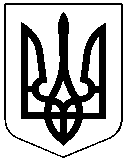 ЧЕРКАСЬКА РАЙОННА РАДАРОЗПОРЯДЖЕННЯ07.03.2023										№8Про внесення змін до розпорядженнярайонної ради від 12.01.2023 № 2 "Про затвердження лімітів споживання енергоносіїв на 2023 рік в натуральнихпоказниках"	Відповідно до статті 55 Закону України "Про місцеве самоврядування в Україні", пункту 3 статті 51 Бюджетного кодексу України, рішення районної ради від 03.03.2023 №23-4/VІІІ "Про внесення змін до рішення районної ради від  22.12.2022 №22-4/VІІІ "Про районний бюджет Черкаського району на 2023 рік"",  з метою встановлення цільових обсягів споживання енергоносіївзобов’язую:Внести зміни до розпорядження районної ради від 12.01.2023 №2 "Про затвердження лімітів споживання енергоносіїв на 2023 рік в натуральних показниках", затвердивши ліміти споживання енергоносіїв на 2023 рік в натуральних показниках у новій редакції ,що додаються.Контроль за виконанням розпорядження покласти на головного бухгалтера виконавчого апарату районної ради МИРОШНИЧЕНКО О.В.Голова							Олександр ВАСИЛЕНКО									ЗАТВЕРДЖЕНО											Розпорядження									від 12.01.2023 №2									(в редакції розпорядження									районної ради 									від 07.03.2023 №8)Ліміти споживання енергоносіївна 2023 рікв натуральних показниках_________________________________№ п/пОдин. виміруНатуральні показникиВодопостачаннякуб.м78ЕлектроенергіякВт год13520Теплова енергіятис.куб.м27899